ALCALDIA MUNICIAPL DEL PUERTO LA LIBERTAD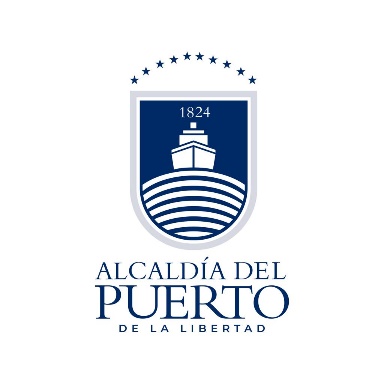 UNIDAD DE TALENTO HUMANOREMUNERACIÓN MENSUAL POR CADA CARGO PRESUPUESTARIOACTUALIZADO A NOVIEMBRE 2023#CARGOEMPLEADOSREMUNERACION MENSUALDIETAS 
MENSULAESMODALIDADGASTOS DE REPRESENTACION MENSUAL1Alcalde Municipal1 $           3,500.00 N/AElección popular $              1,500.00 2Síndico Municipal1 $           2,000.00 N/AElección popularN/A3Secretario Municipal 1 $           1,300.00 N/ACargo de 
confianzaN/A41o. Regidor Prop.1 $   1,200.00 Elección popularN/A52o Regidor Prop.1 $   1,200.00 Elección popularN/A63o Regidor Prop.1 $   1,200.00 Elección popularN/A74o. Regidor Prop.1 $   1,200.00 Elección popularN/A86o. Regidor Prop.1 $   1,200.00 Elección popularN/A97o. Regidor Prop.1 $   1,200.00 Elección popularN/A108o. Regidor Prop.1 $   1,200.00 Elección popularN/A111o. Regidor Supl. 1 $   1,200.00 Elección popularN/A122o. Regidor Supl.1 $   1,200.00 Elección popularN/A133o. Regidor Supl.1 $   1,200.00 Elección popularN/A144o. Regidor Supl.1 $   1,200.00 Elección popularN/A15Gerente General.1 $           1,600.00 N/ALey de la Carrera AdministrativaN/A16Jefe de Unidad Jurídica1 $           1,300.00 N/ALey de la Carrera AdministrativaN/A17Jefe del Departamento de Gestión Nacional e Internacional (Interino) y Secretaria de Sindicatura Municipal Ad-honorem1 $              650.00 N/ALey de la Carrera AdministrativaN/A18Jefe de Turismo1 $              680.00 N/ALey de la Carrera AdministrativaN/A19Asistente Despacho Municipal (Interina)1 $              500.00 N/ALey de la Carrera AdministrativaN/A20Asistente de Gerencia General1 $              400.00 N/ALey de la Carrera AdministrativaN/A21Oficial de Acceso a la Información/ Encargado del fondo circulante ad-honorem suplente1 $              500.00 N/ALey de la Carrera AdministrativaN/A22Jefe del Departamento de Talento Humano/Administradora de Contratos por Servicios Profesionales Ad-honorem1 $              700.00 N/ALey de la Carrera AdministrativaN/A23Asistente de Talento Humano1 $              550.00 N/ALey de la Carrera AdministrativaN/A24Auxiliar de Talento Humano II 1 $              450.00 N/ALey de la Carrera AdministrativaN/A25Auxiliar Jurídico1 $              800.00 N/ALey de la Carrera AdministrativaN/A26Auxiliar de secretaría Municipal1 $              800.00 N/ALey de la Carrera AdministrativaN/A27Encargada de Unidad de Gestión Documental y Archivo (UGDA)1 $              430.00 N/ALey de la Carrera AdministrativaN/A28Asistente de Encargada de la Unidad de Gestión Documental y Archivo (UGDA)1 $              320.00 N/ALey de la Carrera AdministrativaN/A29Responsable de Archivo Consolidado de Compras Públicas (CP)1 $              800.00 N/ALey de la Carrera AdministrativaN/A30Encargada de Archivo Central de Cangrejera1 $              650.00 N/ALey de la Carrera AdministrativaN/A31Delegado Empre1 $           1,100.00 N/ALey de la Carrera AdministrativaN/A32Gerente de Administración Tributaria y Registrador Municipal de la Ley de la Carrera Administrativa (Ad-Honorem)1 $           1,200.00 N/ALey de la Carrera AdministrativaN/A33Jefe de Catastro Registro y Control Tributario1 $              900.00 N/ALey de la Carrera AdministrativaN/A34Encargada de la VAC1 $              370.00 N/ALey de la Carrera AdministrativaN/A35Auxiliar de la VAC1 $              365.00 N/ALey de la Carrera AdministrativaN/A36Auxiliar de la VAC1 $              400.00 N/ALey de la Carrera AdministrativaN/A37Notificador Municipal1 $              365.00 N/ALey de la Carrera AdministrativaN/A38Notificador 1 $              520.00 N/ALey de la Carrera AdministrativaN/A39Notificador Municipal1 $              450.00 N/ALey de la Carrera AdministrativaN/A40Ins.Catas,Reg y Cont Trib.1 $              425.00 N/ALey de la Carrera AdministrativaN/A41Ins.Catas,Reg y Cont Trib.1 $              365.00 N/ALey de la Carrera AdministrativaN/A42Ins.Catas,Reg y Cont Trib.1 $              365.00 N/ALey de la Carrera AdministrativaN/A43Ins.Catas,Reg y Cont Trib.1 $              365.00 N/ALey de la Carrera AdministrativaN/A44Inspector de Catastro, Registro y Control Tributario1 $              365.00 N/ALey de la Carrera AdministrativaN/A45Analista de Catastro, Registro y Control Tributario1 $              365.00 N/ALey de la Carrera AdministrativaN/A46Encargada del Depto.
De Cuentas Corrientes1 $              610.00 N/ALey de la Carrera AdministrativaN/A47Auxiliar de Cuentas Corrientes 1 $              390.00 N/ALey de la Carrera AdministrativaN/A48Auxiliar de Cuentas Corrientes - Administradora de la Cartera DEL SUR1 $              365.00 N/ALey de la Carrera AdministrativaN/A49Jefa de Recuperación de Mora 1 $              500.00 N/ALey de la Carrera AdministrativaN/A50Auxiliar de Recuperación de Mora1 $              400.00 N/ALey de la Carrera AdministrativaN/A51Fiscalizador1 $              650.00 N/ALey de la Carrera AdministrativaN/A52Auxiliar de Fiscalizador1 $              410.00 N/ALey de la Carrera AdministrativaN/A53Tesorero Municipal 1 $              480.00 N/ALey de la Carrera AdministrativaN/A54Auxiliar de Tesorería1 $              500.00 N/ALey de la Carrera AdministrativaN/A55Auxiliar de Tesorería1 $              450.00 N/ALey de la Carrera AdministrativaN/A56Auxiliar de Tesorería1 $              445.00 N/ALey de la Carrera AdministrativaN/A57Encargado de Activo Fijo1 $              450.00 N/ALey de la Carrera AdministrativaN/A58Contador Municipal1 $           1,100.00 N/ALey de la Carrera AdministrativaN/A59Auxiliar de Contabilidad 1 $              365.00 N/ALey de la Carrera AdministrativaN/A60Supervisor SAFIM1 $              450.00 N/ALey de la Carrera AdministrativaN/A61Encargada de Presupuesto1 $           1,000.00 N/ALey de la Carrera AdministrativaN/A62Auxiliar de Presupuesto 1 $              365.00 N/ALey de la Carrera AdministrativaN/A63Encargada de Colecturía1 $              800.00 N/ALey de la Carrera AdministrativaN/A64Cajera1 $              450.00 N/ALey de la Carrera AdministrativaN/A65Administradora de Combustible Interina1 $              600.00 N/ALey de la Carrera AdministrativaN/A66Jefe de Unidad de Compras Publicas1 $           1,200.00 N/ALey de la Carrera AdministrativaN/A67Auxiliar de UCP1 $              400.00 N/ALey de la Carrera AdministrativaN/A68Auxiliar de Unidad de Compras Públicas.1 $              700.00 N/ALey de la Carrera AdministrativaN/A69Auxiliar de UCP1 $              400.00 N/ALey de la Carrera AdministrativaN/A70Unidad de Proveeduría1 $              365.00 N/ALey de la Carrera AdministrativaN/A71Jefe de Reg. Del Estado
Familiar y Ciudadano 1 $              800.00 N/ALey de la Carrera AdministrativaN/A72Sub-jefa REF 1 $              500.00 N/ALey de la Carrera AdministrativaN/A73Auxiliar de Registro Familiar 1 $              460.00 N/ALey de la Carrera AdministrativaN/A74Auxiliar del REF II1 $              365.00 N/ALey de la Carrera AdministrativaN/A75Auxiliar del REF 11 $              400.00 N/ALey de la Carrera AdministrativaN/A76Encargado del Archivo REF1 $              400.00 N/ALey de la Carrera AdministrativaN/A77Jefe de Proyectos y funcionario a cargo de Encargo de Unidad de Obras Públicas y de Inversión Publica Para el Desarrollo Económico Local Resiliente ad-honorem.1 $           1,200.00 N/ALey de la Carrera AdministrativaN/A78Supervisión y Evaluación de Unidad de Obras Publicas 1 $           1,100.00 N/ALey de la Carrera AdministrativaN/A79Secretaria de Unidad de Obras Publicas1 $              400.00 N/ALey de la Carrera AdministrativaN/A80Auxiliar de Unidad de Unidad de Obras Públicas y Administrador de Órdenes de Compra aprobados y ejecutados bajo la modalidad de Administración Ad-Honorem1 $              410.00 N/ALey de la Carrera AdministrativaN/A81Director del CAM1 $              800.00 N/ALey de la Carrera AdministrativaN/A82Sub- directora CAM 1 $              600.00 N/ALey de la Carrera AdministrativaN/A83Secretario del CAM 1 $              365.00 N/ALey de la Carrera AdministrativaN/A84Cabo de Grupo1 $              500.00 N/ALey de la Carrera AdministrativaN/A85Cabo de Grupo1 $              500.00 N/ALey de la Carrera AdministrativaN/A86Motorista 
CAM1 $              400.00 N/ALey de la Carrera AdministrativaN/A87Motorista 
CAM1 $              400.00 N/ALey de la Carrera AdministrativaN/A88Motorista 
CAM1 $              400.00 N/ALey de la Carrera AdministrativaN/A89Motorista CAM (Asignado a Emergencia)1 $              380.00 N/ALey de la Carrera AdministrativaN/A90Motorista CAM 1 $              380.00 N/ALey de la Carrera AdministrativaN/A91Agente Mpal. VII1 $              450.00 N/ALey de la Carrera AdministrativaN/A92Agente Mpal III1 $              370.00 N/ALey de la Carrera AdministrativaN/A93Agente Mpal III1 $              370.00 N/ALey de la Carrera AdministrativaN/A94Agente Mpal  III1 $              370.00 N/ALey de la Carrera AdministrativaN/A95Agente Mpal III1 $              370.00 N/ALey de la Carrera AdministrativaN/A96Agente Municipal III1 $              370.00 N/ALey de la Carrera AdministrativaN/A97Agente Municipal II1 $              365.00 N/ALey de la Carrera AdministrativaN/A98Agente Municipal1 $              365.00 N/ALey de la Carrera AdministrativaN/A99Agente Mpal III1 $              370.00 N/ALey de la Carrera AdministrativaN/A100Agente Mpal III1 $              370.00 N/ALey de la Carrera AdministrativaN/A101Agente Municipal III1 $              370.00 N/ALey de la Carrera AdministrativaN/A102Agente Municipal III1 $              370.00 N/ALey de la Carrera AdministrativaN/A103Agente Municipal III1 $              370.00 N/ALey de la Carrera AdministrativaN/A104Agente Municipal II 1 $              365.00 N/ALey de la Carrera AdministrativaN/A105Agente Municipal II1 $              365.00 N/ALey de la Carrera AdministrativaN/A106Agente Municipal II 1 $              365.00 N/ALey de la Carrera AdministrativaN/A107Agente Municipal II 1 $              365.00 N/ALey de la Carrera AdministrativaN/A108Agente Municipal II 1 $              365.00 N/ALey de la Carrera AdministrativaN/A109Agente Municipal II 1 $              365.00 N/ALey de la Carrera AdministrativaN/A110Agente Municipal II 1 $              365.00 N/ALey de la Carrera AdministrativaN/A111Agente Municipal 1 $              365.00 N/ALey de la Carrera AdministrativaN/A112Agente Municipal 1 $              365.00 N/ALey de la Carrera AdministrativaN/A113Agente Municipal 1 $              365.00 N/ALey de la Carrera AdministrativaN/A114Agente Municipal 1 $              365.00 N/ALey de la Carrera AdministrativaN/A115Agente Municipal1 $              365.00 N/ALey de la Carrera AdministrativaN/A116Agente Municipal 1 $              365.00 N/ALey de la Carrera AdministrativaN/A117Agente Municipal1 $              365.00 N/ALey de la Carrera AdministrativaN/A118Agente Municipal 1 $              365.00 N/ALey de la Carrera AdministrativaN/A119Agente Municipal 1 $              365.00 N/ALey de la Carrera AdministrativaN/A120Agente Municipal 1 $              365.00 N/ALey de la Carrera AdministrativaN/A121Agente Municipal 1 $              365.00 N/ALey de la Carrera AdministrativaN/A122Agente Municipal1 $              365.00 N/ALey de la Carrera AdministrativaN/A123Agente Municipal1 $              365.00 N/ALey de la Carrera AdministrativaN/A124Agente Municipal1 $              365.00 N/ALey de la Carrera AdministrativaN/A125Jefa del Departamento de la Mujer, Niñez, Adolescencia y Juventud (Interina)1 $              750.00 N/ALey de la Carrera AdministrativaN/A126Jefe de la Unidad de Adolescencia y Juventud (Interina)1 $              500.00 N/ALey de la Carrera AdministrativaN/A127Directora Municipal de Atención a la Niñez (Interina)1 $              450.00 N/ALey de la Carrera AdministrativaN/A128Encargada Casa de la Mujer Cangrejera1 $              570.00 N/ALey de la Carrera AdministrativaN/A129Jefe de Mantenimiento 
Parque Acuático1 $              370.00 N/ALey de la Carrera AdministrativaN/A130Mantenimiento Parque Acuático1 $              365.00 N/ALey de la Carrera AdministrativaN/A131Jefe del Departamento de Participación Ciudadana (Interina)1 $              800.00 N/ALey de la Carrera AdministrativaN/A132Asistente de Participación Ciudadana.1 $              600.00 N/ALey de la Carrera AdministrativaN/A133 Promotor de Participación Ciudadana II1 $              365.00 N/ALey de la Carrera AdministrativaN/A134Promotor de Participación Ciudadana Interina1 $              365.00 N/ALey de la Carrera AdministrativaN/A135Auxiliar de Participación Ciudadana1 $              700.00 N/ALey de la Carrera AdministrativaN/A136Participación Ciudadana VI, Interina1 $              365.00 N/ALey de la Carrera AdministrativaN/A137Promotor de Participación Ciudadana II Interina1 $              365.00 N/ALey de la Carrera AdministrativaN/A138Promotor de Participación Ciudadana II, Interino1 $              365.00 N/ALey de la Carrera AdministrativaN/A139Promotora de Participación Ciudadana III (Interina)1 $              365.00 N/ALey de la Carrera AdministrativaN/A140Promotora de Participación Ciudadana (Interina)1 $              365.00 N/ALey de la Carrera AdministrativaN/A141Auxiliar de Rastro Municipal1 $              365.00 N/ALey de la Carrera AdministrativaN/A142Mantenimiento de Rastro Municipal1 $              365.00 N/ALey de la Carrera AdministrativaN/A143Promotor de Participación Ciudadana1 $              365.00 N/ALey de la Carrera AdministrativaN/A144Jefe de Visto Bueno 1 $              500.00 N/ALey de la Carrera AdministrativaN/A145Auxiliar de Visto Bueno1 $              450.00 N/ALey de la Carrera AdministrativaN/A146Asistente de Gerencia de Servicios Municipales / Encargado del fondo circulante ad-honorem propietaria1 $              700.00 N/ALey de la Carrera AdministrativaN/A147Jefe de Comunicaciones (Interino)1 $              750.00 N/ALey de la Carrera AdministrativaN/A148Asistente de Comunicaciones1 $              600.00 N/ALey de la Carrera AdministrativaN/A149Auxiliar de Video1 $              450.00 N/ALey de la Carrera AdministrativaN/A150Diseñador Gráfico1 $              620.00 N/ALey de la Carrera AdministrativaN/A151Encargado de Sonido1 $              450.00 N/ALey de la Carrera AdministrativaN/A152Jefe del Departamento de Cultura, Arte y Deportes, Interino1 $              800.00 N/ALey de la Carrera AdministrativaN/A153Auxiliar de Deportes1 $              400.00 N/ALey de la Carrera AdministrativaN/A154Encargado Polideportivo
Centro1 $              365.00 N/ALey de la Carrera AdministrativaN/A155Mantenimiento Cancha Melara1 $              365.00 N/ALey de la Carrera AdministrativaN/A156Auxiliar de Cultura, Arte y Deportes destacado en Estadio San Arturo y Cancha Conejera.1 $              365.00 N/ALey de la Carrera AdministrativaN/A157Auxiliar de Deportes1 $              470.00 N/ALey de la Carrera AdministrativaN/A158Mantenimiento Polideportivo Centro1 $              365.00 N/ALey de la Carrera AdministrativaN/A159Auxiliar de Encargado de Polidep.Centro1 $              365.00 N/ALey de la Carrera AdministrativaN/A160Auxiliar de Encargado de Polidep.Centro1 $              365.00 N/ALey de la Carrera AdministrativaN/A161Encargado de Polideportivos y Centros deportivos1 $              600.00 N/ALey de la Carrera AdministrativaN/A162Mantenimiento de Polideportivo El Morral1 $              365.00 N/ALey de la Carrera AdministrativaN/A163Monitor de Fútbol1 $              365.00 N/ALey de la Carrera AdministrativaN/A164Auxiliar de Mantenimiento de Polideportivo de Melara1 $              365.00 N/ALey de la Carrera AdministrativaN/A165Mantenimiento Polideportivo
San Rafael1 $              365.00 N/ALey de la Carrera AdministrativaN/A166Auxiliar de Encargado de Polideportivo Centro1 $              365.00 N/ALey de la Carrera AdministrativaN/A167Encargado de la Unidad de Arte y Cultura.1 $              365.00 N/ALey de la Carrera AdministrativaN/A168Mantenimiento Polideportivo Cangrejera (Cancha san Arturo)1 $              370.00 N/ALey de la Carrera AdministrativaN/A169Mantenimiento Estadio Chilama1 $              365.00 N/ALey de la Carrera AdministrativaN/A170Auxiliar Administración
del Rastro Municipal1 $              370.00 N/ALey de la Carrera AdministrativaN/A171Auxiliar de Rastro Municipal, Interino1 $              365.00 N/ALey de la Carrera AdministrativaN/A172Jefe de Mantenimiento1 $              600.00 N/ALey de la Carrera AdministrativaN/A173Auxiliar de Mantenimiento1 $              365.00 N/ALey de la Carrera AdministrativaN/A174Albañil1 $              430.00 N/ALey de la Carrera AdministrativaN/A175Oficios Varios Cangrejera1 $              365.00 N/ALey de la Carrera AdministrativaN/A176Oficios Varios Casa de la Mujer 
Cangrejera1 $              375.00 N/ALey de la Carrera AdministrativaN/A177Albañil1 $              365.00 N/ALey de la Carrera AdministrativaN/A178Oficio Varios 1 $              370.00 N/ALey de la Carrera AdministrativaN/A179Oficios Varios (Aseo Alcaldía)1 $              365.00 N/ALey de la Carrera AdministrativaN/A180Oficios Varios Interino1 $              365.00 N/ALey de la Carrera AdministrativaN/A181Mantenimiento de Aires Acondicionado, Interino 1 $              500.00 N/ALey de la Carrera AdministrativaN/A182Soldador I1 $              400.00 N/ALey de la Carrera AdministrativaN/A183Carpintero1 $              400.00 N/ALey de la Carrera AdministrativaN/A184Oficios Varios1 $              365.00 N/ALey de la Carrera AdministrativaN/A185Oficios Varios 1 $              365.00 N/ALey de la Carrera AdministrativaN/A186Motorista Mantenimiento (interino)1 $              400.00 N/ALey de la Carrera AdministrativaN/A187Jefe del departamento de Informática1 $              700.00 N/ALey de la Carrera AdministrativaN/A188Auxiliar de Sistemas y Mantenimiento Interino1 $              400.00 N/ALey de la Carrera AdministrativaN/A189Encargado del Cementerio1 $              420.00 N/ALey de la Carrera AdministrativaN/A190Administrador de Mercado Interino1 $              500.00 N/ALey de la Carrera AdministrativaN/A191Cobrador de Mercado1 $              410.00 N/ALey de la Carrera AdministrativaN/A192Cobrador de Mercado1 $              365.00 N/ALey de la Carrera AdministrativaN/A193Jefe de Electricista1 $              500.00 N/ALey de la Carrera AdministrativaN/A194Electricista1 $              475.00 N/ALey de la Carrera AdministrativaN/A195Encargado de Observatorio Municipal, Interino1 $              500.00 N/ALey de la Carrera AdministrativaN/A196administrador del Rastro Municipal interino y Coordinador del CMPC ad-honorem.1 $              500.00 N/ALey de la Carrera AdministrativaN/A197Secretario del Comité Municipal
de Prevención de la Violencia1 $              470.00 N/ALey de la Carrera AdministrativaN/A198Jefe del Departamento de Servicios Generales Interino1 $              700.00 N/ALey de la Carrera AdministrativaN/A199Jefe de Departamento de Transporte Interino1 $              600.00 N/ALey de la Carrera AdministrativaN/A200Sub jefe de Transporte1 $              450.00 N/ALey de la Carrera AdministrativaN/A201Auxiliar de jefe de Transporte en Funciones1 $              425.00 N/ALey de la Carrera AdministrativaN/A202Mecánico General1 $              660.00 N/ALey de la Carrera AdministrativaN/A203Mecánico1 $              500.00 N/ALey de la Carrera AdministrativaN/A204Pintor Automotriz1 $              425.00 N/ALey de la Carrera AdministrativaN/A205Operador de Motoniveladora1 $              620.00 N/ALey de la Carrera AdministrativaN/A206Operador de Minicargador1 $              700.00 N/ALey de la Carrera AdministrativaN/A207Motorista Camión de Volteo1 $              450.00 N/ALey de la Carrera AdministrativaN/A208Motorista III1 $              420.00 N/ALey de la Carrera AdministrativaN/A209Motorista III1 $              420.00 N/ALey de la Carrera AdministrativaN/A210Motorista III1 $              400.00 N/ALey de la Carrera AdministrativaN/A211Motorista de Transporte1 $              450.00 N/ALey de la Carrera AdministrativaN/A212Motorista1 $              365.00 N/ALey de la Carrera AdministrativaN/A213Motorista1 $              500.00 N/ALey de la Carrera AdministrativaN/A214Jefe del Departamento de Saneamiento Ambiental1 $              550.00 N/ALey de la Carrera AdministrativaN/A215Asistente del Departamento de Saneamiento Ambiental1 $              600.00 N/ALey de la Carrera AdministrativaN/A216Auxiliar de Saneamiento Ambiental1 $              650.00 N/ALey de la Carrera AdministrativaN/A217Inspector de Saneamiento Ambiental1 $              400.00 N/ALey de la Carrera AdministrativaN/A218Inspector de Saneamiento
Ambiental1 $              365.00 N/ALey de la Carrera AdministrativaN/A219Inspector de Saneamiento
Ambiental1 $              365.00 N/ALey de la Carrera AdministrativaN/A220Motorista III1 $              400.00 N/ALey de la Carrera AdministrativaN/A221Motorista  IV1 $              470.00 N/ALey de la Carrera AdministrativaN/A222Motorista  IV1 $              470.00 N/ALey de la Carrera AdministrativaN/A223Motorista III1 $              420.00 N/ALey de la Carrera AdministrativaN/A224Motorista III1 $              400.00 N/ALey de la Carrera AdministrativaN/A225Motorista III1 $              400.00 N/ALey de la Carrera AdministrativaN/A226Motorista de Saneamiento Ambiental1 $              365.00 N/ALey de la Carrera AdministrativaN/A227Motorista de Saneamiento Ambiental1 $              370.00 N/ALey de la Carrera AdministrativaN/A228Motorista Saneamiento Ambiental1 $              365.00 N/ALey de la Carrera AdministrativaN/A229Motorista Saneamiento Ambiental1 $              365.00 N/ALey de la Carrera AdministrativaN/A230Recolector V1 $              370.00 N/ALey de la Carrera AdministrativaN/A231Recolector VI1 $              385.00 N/ALey de la Carrera AdministrativaN/A232Recolector VI1 $              385.00 N/ALey de la Carrera AdministrativaN/A233Recolector1 $              370.00 N/ALey de la Carrera AdministrativaN/A234Recolector V1 $              370.00 N/ALey de la Carrera AdministrativaN/A235Recolector V1 $              370.00 N/ALey de la Carrera AdministrativaN/A236Recolector V1 $              370.00 N/ALey de la Carrera AdministrativaN/A237Recolector V1 $              370.00 N/ALey de la Carrera AdministrativaN/A238Recolector V1 $              370.00 N/ALey de la Carrera AdministrativaN/A239Recolector V1 $              370.00 N/ALey de la Carrera AdministrativaN/A240Recolector1 $              365.00 N/ALey de la Carrera AdministrativaN/A241Recolector1 $              365.00 N/ALey de la Carrera AdministrativaN/A242Recolector V1 $              370.00 N/ALey de la Carrera AdministrativaN/A243Recolector V 1 $              370.00 N/ALey de la Carrera AdministrativaN/A244Recolector V1 $              370.00 N/ALey de la Carrera AdministrativaN/A245Recolector1 $              370.00 N/ALey de la Carrera AdministrativaN/A246Recolector1 $              365.00 N/ALey de la Carrera AdministrativaN/A247Recolector III1 $              365.00 N/ALey de la Carrera AdministrativaN/A248Recolector III1 $              365.00 N/ALey de la Carrera AdministrativaN/A249Recolector III1 $              365.00 N/ALey de la Carrera AdministrativaN/A250Recolector1 $              365.00 N/ALey de la Carrera AdministrativaN/A251Recolector1 $              365.00 N/ALey de la Carrera AdministrativaN/A252Recolector1 $              365.00 N/ALey de la Carrera AdministrativaN/A253Recolector1 $              365.00 N/ALey de la Carrera AdministrativaN/A254Recolector1 $              365.00 N/ALey de la Carrera AdministrativaN/A255Recolector1 $              365.00 N/ALey de la Carrera AdministrativaN/A256Recolector1 $              365.00 N/ALey de la Carrera AdministrativaN/A257Barrendero VI1 $              370.00 N/ALey de la Carrera AdministrativaN/A258Barrendero VI1 $              370.00 N/ALey de la Carrera AdministrativaN/A259Barrendero VI1 $              370.00 N/ALey de la Carrera AdministrativaN/A260Barrendero VI1 $              370.00 N/ALey de la Carrera AdministrativaN/A261Barrendero VI1 $              370.00 N/ALey de la Carrera AdministrativaN/A262Barrendero VI1 $              370.00 N/ALey de la Carrera AdministrativaN/A263Barrendero VI1 $              365.00 N/ALey de la Carrera AdministrativaN/A264Barrendero VI1 $              370.00 N/ALey de la Carrera AdministrativaN/A265Barrendero  VI1 $              370.00 N/ALey de la Carrera AdministrativaN/A266Barrendera1 $              365.00 N/ALey de la Carrera AdministrativaN/A267Barrendero1 $              365.00 N/ALey de la Carrera AdministrativaN/A268Barrendera1 $              365.00 N/ALey de la Carrera AdministrativaN/A269Barrendero 1 $              365.00 N/ALey de la Carrera AdministrativaN/A270Barrendero 1 $              365.00 N/ALey de la Carrera AdministrativaN/A271Barrendero 1 $              365.00 N/ALey de la Carrera AdministrativaN/A272Barrendero 1 $              365.00 N/ALey de la Carrera AdministrativaN/A273Barrendero 1 $              365.00 N/ALey de la Carrera AdministrativaN/A274Barrendero 1 $              365.00 N/ALey de la Carrera AdministrativaN/A275Barrendero 1 $              365.00 N/ALey de la Carrera AdministrativaN/A276Barrendera1 $              365.00 N/ALey de la Carrera AdministrativaN/A277Barrendero1 $              365.00 N/ALey de la Carrera AdministrativaN/A278Barrendero1 $              365.00 N/ALey de la Carrera AdministrativaN/A279Barrendero 1 $              365.00 N/ALey de la Carrera AdministrativaN/A280Barrendero1 $              365.00 N/ALey de la Carrera AdministrativaN/A281Barrendero 1 $              365.00 N/ALey de la Carrera AdministrativaN/A282Enc. Mtto. Zonas Verdes1 $              400.00 N/ALey de la Carrera AdministrativaN/A283Jardinero1 $              365.00 N/ALey de la Carrera AdministrativaN/A284Jardinero1 $              365.00 N/ALey de la Carrera AdministrativaN/A285Jardinero1 $              365.00 N/ALey de la Carrera AdministrativaN/A286Jardinero1 $              365.00 N/ALey de la Carrera AdministrativaN/A287Inspector de Medio Ambiente1 $              400.00 N/ALey de la Carrera AdministrativaN/A288Inspector de Carne Rastro
Municipal 1 $              700.00 N/ALey de la Carrera AdministrativaN/A289Jefe de Medio Ambiente 1 $              800.00 N/ALey de la Carrera AdministrativaN/A290Auxiliar de Medio Ambiente con funciones de auxiliar de la supervisora de Unidad de Obras Publicas1 $              600.00 N/ALey de la Carrera AdministrativaN/A291Auxiliar de Medio Ambiente Cangrejera1 $              700.00 N/ALey de la Carrera AdministrativaN/A292Inspector de Medio Ambiente II1 $              400.00 N/ALey de la Carrera AdministrativaN/A293Jefe del Departamento de Gestión y Prevención de Riesgos, Interino y Encargado de Gestión de Riesgo de Desastres para el Proyecto de Desarrollo Económico local Resiliente ad-honorem.1 $              650.00 N/ALey de la Carrera AdministrativaN/A294Auxiliar de Gestión y Prevención de Riesgos 1 $              400.00 N/ALey de la Carrera AdministrativaN/A295Asistente del Departamento de Gestión y Prevención de Riesgos1 $              365.00 N/ALey de la Carrera AdministrativaN/A296 Jefe del Departamento de Desarrollo de Espacios Públicos  1 $              550.00 N/ALey de la Carrera AdministrativaN/A297Auxiliar de Talento Humano I (Interina)1 $              400.00 N/ALey de la Carrera AdministrativaN/A298Asistente de secretaria Municipal (Interina)1 $              365.00 N/ALey de la Carrera AdministrativaN/A299Auditora Interna1 $           1,200.00 N/ALey de la Carrera AdministrativaN/A300Inspector de Catastro, Registro y Control Tributario Interino1 $              400.00 N/ALey de la Carrera AdministrativaN/A301Auxiliar de Contabilidad (Interina)1 $              365.00 N/ALey de la Carrera AdministrativaN/A302Asistente de GATM (Interina)1 $              600.00 N/ALey de la Carrera AdministrativaN/A303Inspector de Catastro, Registro y Control Tributario Interino1 $              365.00 N/ALey de la Carrera AdministrativaN/A304Agente Municipal (Interino)1 $              365.00 N/ALey de la Carrera AdministrativaN/A305Agente Municipal (Interino)1 $              365.00 N/ALey de la Carrera AdministrativaN/A306Agente Municipal (Interino)1 $              365.00 N/ALey de la Carrera AdministrativaN/A307Agente Municipal (Interino)1 $              365.00 N/ALey de la Carrera AdministrativaN/A308Agente Municipal (Interino)1 $              365.00 N/ALey de la Carrera AdministrativaN/A309Agente Municipal (Interino)1 $              365.00 N/ALey de la Carrera AdministrativaN/A310Agente Municipal (Interino)1 $              365.00 N/ALey de la Carrera AdministrativaN/A311Oficios Varios (interino)1 $              365.00 N/ALey de la Carrera AdministrativaN/A312Oficios Varios (interina)1 $              365.00 N/ALey de la Carrera AdministrativaN/A313Oficios Varios (interino)1 $              365.00 N/ALey de la Carrera AdministrativaN/A314Promotora de Participación Ciudadana (Interina)1 $              365.00 N/ALey de la Carrera AdministrativaN/A315Promotor de Participación Ciudadana (Interino)1 $              365.00 N/ALey de la Carrera AdministrativaN/A316Promotora Unidad de la Mujer (Interina)1 $              365.00 N/ALey de la Carrera AdministrativaN/A317Jefa de la Unidad de la Mujer (interina)1 $              525.00 N/ALey de la Carrera AdministrativaN/A318Facilitadora de Educación para la Vida (interino) y Ad-honorem Facilitadora de la Ciudadanía Económica.1 $              500.00 N/ALey de la Carrera AdministrativaN/A319Facilitador de Organización e Incidencia Juvenil (interino)1 $              450.00 N/ALey de la Carrera AdministrativaN/A320Auxiliar de Comunicaciones I(interino)1 $              365.00 N/ALey de la Carrera AdministrativaN/A321Auxiliar de Administración General de Cementerio (interino).1 $              365.00 N/ALey de la Carrera AdministrativaN/A322Electricista (interino)1 $              365.00 N/ALey de la Carrera AdministrativaN/A323Inspector de Saneamiento Ambiental Interino1 $              400.00 N/ALey de la Carrera AdministrativaN/A324Barrendero Cuadrilla 1 $              365.00 N/ALey de la Carrera AdministrativaN/A325Barrendero Cuadrilla 1 $              365.00 N/ALey de la Carrera AdministrativaN/A326Barrendero Cuadrilla 1 $              365.00 N/ALey de la Carrera AdministrativaN/A327Barrendero Cuadrilla 1 $              365.00 N/ALey de la Carrera AdministrativaN/A328Barrendero Cuadrilla 1 $              365.00 N/ALey de la Carrera AdministrativaN/A329Barrendero Cuadrilla 1 $              365.00 N/ALey de la Carrera AdministrativaN/A330Barrendero Cuadrilla 1 $              365.00 N/ALey de la Carrera AdministrativaN/A331Barrendero Cuadrilla 1 $              365.00 N/ALey de la Carrera AdministrativaN/A332Barrendero Cuadrilla 1 $              365.00 N/ALey de la Carrera AdministrativaN/A333Barrendero Cuadrilla 1 $              365.00 N/ALey de la Carrera AdministrativaN/A334Barrendero Cuadrilla 1 $              365.00 N/ALey de la Carrera AdministrativaN/A335Barrendero Cuadrilla 1 $              365.00 N/ALey de la Carrera AdministrativaN/A336Barrendero Cuadrilla 1 $              365.00 N/ALey de la Carrera AdministrativaN/A337Barrendero Cuadrilla 1 $              365.00 N/ALey de la Carrera AdministrativaN/A338Barrendero Cuadrilla 1 $              365.00 N/ALey de la Carrera AdministrativaN/A339Barrendero Cuadrilla 1 $              365.00 N/ALey de la Carrera AdministrativaN/A340Barrendero Cuadrilla 1 $              365.00 N/ALey de la Carrera AdministrativaN/A341Barrendero Cuadrilla 1 $              365.00 N/ALey de la Carrera AdministrativaN/A342Barrendero Cuadrilla 1 $              365.00 N/ALey de la Carrera AdministrativaN/A343Barrendero Cuadrilla 1 $              365.00 N/ALey de la Carrera AdministrativaN/A344Barrendero Cuadrilla 1 $              365.00 N/ALey de la Carrera AdministrativaN/A345Barrendero Cuadrilla 1 $              365.00 N/ALey de la Carrera AdministrativaN/A346Barrendero Cuadrilla 1 $              365.00 N/ALey de la Carrera AdministrativaN/A347Barrendero Cuadrilla 1 $              365.00 N/ALey de la Carrera AdministrativaN/A348Barrendero Cuadrilla 1 $              365.00 N/ALey de la Carrera AdministrativaN/A